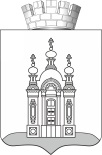 ДУМА ДОБРЯНСКОГО ГОРОДСКОГО ОКРУГАРЕШЕНИЕО внесении изменений 
в Прогнозный план приватизации муниципального имущества Добрянского городского округа на 2022 год, утвержденный решением Думы Добрянского городского округа от 25.11.2021 № 566В соответствии с Федеральным законом от 21 декабря 2001 г. № 178-ФЗ 
«О приватизации государственного и муниципального имущества», Федеральным законом от 06 октября 2003 г. № 131-ФЗ «Об общих принципах организации местного самоуправления в Российской Федерации», решением Думы Добрянского городского округа от 09 апреля 2020 г. № 171 
«Об утверждении Положения о приватизации муниципального имущества Добрянского городского округа Пермского края», Дума Добрянского городского округа РЕШАЕТ: Внести в Прогнозный план приватизации муниципального имущества Добрянского городского округа на 2022 год, утвержденный решением Думы Добрянского городского округа от 25 ноября 2021 г. № 566, следующие изменения:дополнить строками 1.4 - 1.9 следующего содержания:Позицию:изложить в следующей редакции:2.	Опубликовать настоящее решение в периодическом печатном издании газете «Камские зори», разместить на официальном сайте правовой информации Добрянского городского округа в информационно-телекоммуникационной сети Интернет с доменным именем dobr-pravo.ru, на официальном сайте Российской Федерации в сети «Интернет» для размещения информации о проведении торгов, определенном Правительством Российской Федерации.3.	Настоящее решение вступает в силу после его официального опубликования.Председатель Думы Добрянского городского округа						А.Ф. ПалкинПринято Думой Добрянского городского округа 27.12.2021                                                                                                              № 5861.4.Картофелехранилище на 200 т., в том числе навес, год завершения строительства – 1984 с земельным участком, расположенные
по адресу: г. Добрянка, база ОРСаОбщая площадь сооружения с кадастровым номером 59:18:0000000:14272 - 1763,3 кв. м.Земельный участок, площадью 5134 кв. м., вид разрешенного использования: база ОРСа, кадастровый номер 59:18:0000000:166462 361,5810,000нет1.5.Комбинированное хранилище фруктов и овощей, год завершения строительства – 1984 с земельным участком, расположенные
по адресу: г. Добрянка, база ОРСаОбщая площадь сооружения с кадастровым номером 59:18:0000000:14314 – 701,7 кв. м.Земельный участок, площадью 5032 кв. м., вид разрешенного использования: база ОРСа, кадастровый номер 59:18:0010110:1521 247,5660,000нет1.6.Технологический комплекс в составе: холодильник на 700 тонн с оборудованием, навес, градирня, автоплатформа, год завершения строительства – 1995 с земельным участком, расположенные
по адресу: г. Добрянка, база ОРСаОбщая площадь сооружения с кадастровым номером 59:18:0000000:14400 – 1534,9 кв. м.Земельный участок, площадью 4598 кв. м., вид разрешенного использования: база ОРСа, кадастровый номер 59:18:0010110:1535 668,9910,000нет1.7.Нежилое брусчатое здание (ФАП) с земельным участком, расположенные по адресу: д. Липово, ул. Молодежная, д. 8Общая площадь нежилого здания с кадастровым номером 59:18:0520101:1205 – 93,9 кв. м.Земельный участок, площадью 548 кв. м., категория земель: земли населенных пунктов, вид разрешенного использования: для размещения объектов здравоохранения (для размещения здания фельдшерско-акушерского пункта), кадастровый номер 59:18:0520101:1256292,9810,000нет1.8.Нежилое здание (амбулатория) с земельным участком, расположенные по адресу: с. Перемское, ул. Зубкова, д. 8Общая площадь нежилого здания с кадастровым номером 59:18:0730101:1160 – 210,4 кв. м.Земельный участок, площадью 2000 кв. м., категория земель: земли населенных пунктов, вид разрешенного использования: для размещения врачебной амбулатории, кадастровый номер 59:18:0730101:1583465,1340,000нет1.9.Нежилое помещение (ФАП) с земельным участком по адресу: Добрянский городской округ, п. Ярино, ул. Советская, д. 8Общая площадь нежилого помещения с кадастровым номером 59:18:1360101:1851 – 44,8 кв. м.Земельный участок, площадью 645 кв. м., категория земель: земли населенных пунктов, вид разрешенного использования: для размещения объектов здравоохранения (размещение здания фельдшерско-акушерского пункта), кадастровый номер 59:18:1360101:20171 044,5640,000нетИТОГО:2 283,4880,000ИТОГО:13 364,3050,000